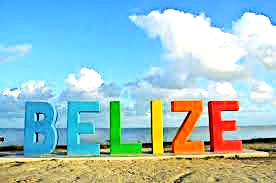                               Here’s My Dollar Fund Raiser1) I love the God so here’s my dollar ___________________________________            2) I love missions so here’s my dollar ___________________________________             3) I can’t go so here’s my dollar ________________________________________ 4) Don’t know where Belize is so here’s my dollar ________________________ 5) I am praying for you here’s my dollar _________________________________          6) I’m so happy for you here’s my dollar _______________________________         7) I love orphans so here’s my dollar ___________________________________        8) I love the ocean so here’s my dollar _________________________________ 9) I love the jungle so here’s my dollar _________________________________         10) I love to sing so here’s my dollar ___________________________________        11) I love Youth Camp so here’s my dollar _______________________________ 12) I love soccer so here’s my dollar _____________________________________ 13) I want to bless you so here’s my dollar ________________________________14) I Love the Bible so here’s my dollar ___________________________________15) I love to pray so here’s my dollar _____________________________________16) I love to travel so here’s my dollar _____________________________________17) I love ministry so here’s my dollar _____________________________________18) I love new friends so here’s my dollar __________________________________19) I love seafood so here’s my dollar ______________________________________20) I have never been so here’s my dollar __________________________________